KATALOGOVÝ (zápisní) LIST ŽÁKA 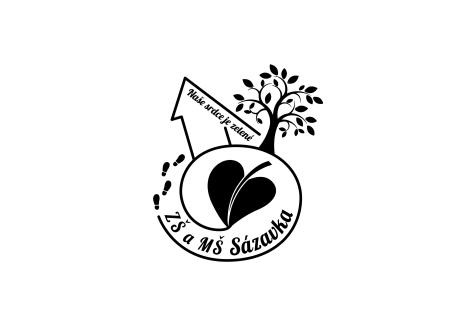 Správce údajů Základní škola a mateřská škola Sázavka informuje o zpracování osobních údajů na www.zssazavka.cz/zs-dokumenty/. Základní škola a mateřská škola Sázavka, příspěvková organizace, Sázavka 55, 582 44 Sázavka, okres Havlíčkův BrodZákladní škola a mateřská škola Sázavka, příspěvková organizace, Sázavka 55, 582 44 Sázavka, okres Havlíčkův BrodZákladní škola a mateřská škola Sázavka, příspěvková organizace, Sázavka 55, 582 44 Sázavka, okres Havlíčkův BrodZákladní škola a mateřská škola Sázavka, příspěvková organizace, Sázavka 55, 582 44 Sázavka, okres Havlíčkův BrodZákladní škola a mateřská škola Sázavka, příspěvková organizace, Sázavka 55, 582 44 Sázavka, okres Havlíčkův BrodZákladní škola a mateřská škola Sázavka, příspěvková organizace, Sázavka 55, 582 44 Sázavka, okres Havlíčkův BrodZákladní škola a mateřská škola Sázavka, příspěvková organizace, Sázavka 55, 582 44 Sázavka, okres Havlíčkův BrodZákladní škola a mateřská škola Sázavka, příspěvková organizace, Sázavka 55, 582 44 Sázavka, okres Havlíčkův BrodZákladní škola a mateřská škola Sázavka, příspěvková organizace, Sázavka 55, 582 44 Sázavka, okres Havlíčkův BrodZákladní škola a mateřská škola Sázavka, příspěvková organizace, Sázavka 55, 582 44 Sázavka, okres Havlíčkův BrodZákladní škola a mateřská škola Sázavka, příspěvková organizace, Sázavka 55, 582 44 Sázavka, okres Havlíčkův BrodZákladní škola a mateřská škola Sázavka, příspěvková organizace, Sázavka 55, 582 44 Sázavka, okres Havlíčkův BrodZákladní škola a mateřská škola Sázavka, příspěvková organizace, Sázavka 55, 582 44 Sázavka, okres Havlíčkův BrodZákladní škola a mateřská škola Sázavka, příspěvková organizace, Sázavka 55, 582 44 Sázavka, okres Havlíčkův BrodZákladní škola a mateřská škola Sázavka, příspěvková organizace, Sázavka 55, 582 44 Sázavka, okres Havlíčkův BrodZákladní škola a mateřská škola Sázavka, příspěvková organizace, Sázavka 55, 582 44 Sázavka, okres Havlíčkův BrodZákladní škola a mateřská škola Sázavka, příspěvková organizace, Sázavka 55, 582 44 Sázavka, okres Havlíčkův BrodZákladní škola a mateřská škola Sázavka, příspěvková organizace, Sázavka 55, 582 44 Sázavka, okres Havlíčkův BrodZákladní škola a mateřská škola Sázavka, příspěvková organizace, Sázavka 55, 582 44 Sázavka, okres Havlíčkův BrodZákladní škola a mateřská škola Sázavka, příspěvková organizace, Sázavka 55, 582 44 Sázavka, okres Havlíčkův BrodZákladní škola a mateřská škola Sázavka, příspěvková organizace, Sázavka 55, 582 44 Sázavka, okres Havlíčkův BrodJméno a příjmení (žáka):Jméno a příjmení (žáka):Jméno a příjmení (žáka):Jméno a příjmení (žáka):Jméno a příjmení (žáka):Jméno a příjmení (žáka):Datum narození:Datum narození:Datum narození:Místo narození:Místo narození:Místo narození:Místo narození:Rodné číslo:Rodné číslo:Rodné číslo:Státní občanství:Státní občanství:Státní občanství:Státní občanství:Místo trvalého pobytu:Místo trvalého pobytu:Místo trvalého pobytu:Místo trvalého pobytu:Kód zdravotní pojišťovny:Kód zdravotní pojišťovny:Kód zdravotní pojišťovny:Kód zdravotní pojišťovny:Kód zdravotní pojišťovny:Kód zdravotní pojišťovny:Zákonný zástupce: (jméno, příjmení)Zákonný zástupce: (jméno, příjmení)Zákonný zástupce: (jméno, příjmení)Místo trvalého pobytu:Místo trvalého pobytu:Místo trvalého pobytu:Adresa pro doručování:Adresa pro doručování:Adresa pro doručování:Telefonické spojení:Telefonické spojení:Telefonické spojení:Další kontaktní údaje: Další kontaktní údaje: Další kontaktní údaje: Telefon pro urgentní komunikaci:Telefon pro urgentní komunikaci:Telefon pro urgentní komunikaci:Telefon pro urgentní komunikaci:Telefon pro urgentní komunikaci:Telefon pro urgentní komunikaci:Údaje o zdravotní způsobilosti ke vzdělávání a o zdravotních obtížích, které by mohly mít vliv na průběh vzdělávání: (např. zrak, sluch, vada řeči, ADHD, alergie apod.)Údaje o zdravotní způsobilosti ke vzdělávání a o zdravotních obtížích, které by mohly mít vliv na průběh vzdělávání: (např. zrak, sluch, vada řeči, ADHD, alergie apod.)Údaje o zdravotní způsobilosti ke vzdělávání a o zdravotních obtížích, které by mohly mít vliv na průběh vzdělávání: (např. zrak, sluch, vada řeči, ADHD, alergie apod.)Údaje o zdravotní způsobilosti ke vzdělávání a o zdravotních obtížích, které by mohly mít vliv na průběh vzdělávání: (např. zrak, sluch, vada řeči, ADHD, alergie apod.)Údaje o zdravotní způsobilosti ke vzdělávání a o zdravotních obtížích, které by mohly mít vliv na průběh vzdělávání: (např. zrak, sluch, vada řeči, ADHD, alergie apod.)Údaje o zdravotní způsobilosti ke vzdělávání a o zdravotních obtížích, které by mohly mít vliv na průběh vzdělávání: (např. zrak, sluch, vada řeči, ADHD, alergie apod.)Údaje o zdravotní způsobilosti ke vzdělávání a o zdravotních obtížích, které by mohly mít vliv na průběh vzdělávání: (např. zrak, sluch, vada řeči, ADHD, alergie apod.)Údaje o zdravotní způsobilosti ke vzdělávání a o zdravotních obtížích, které by mohly mít vliv na průběh vzdělávání: (např. zrak, sluch, vada řeči, ADHD, alergie apod.)Údaje o zdravotní způsobilosti ke vzdělávání a o zdravotních obtížích, které by mohly mít vliv na průběh vzdělávání: (např. zrak, sluch, vada řeči, ADHD, alergie apod.)Údaje o zdravotní způsobilosti ke vzdělávání a o zdravotních obtížích, které by mohly mít vliv na průběh vzdělávání: (např. zrak, sluch, vada řeči, ADHD, alergie apod.)Údaje o zdravotní způsobilosti ke vzdělávání a o zdravotních obtížích, které by mohly mít vliv na průběh vzdělávání: (např. zrak, sluch, vada řeči, ADHD, alergie apod.)Údaje o zdravotní způsobilosti ke vzdělávání a o zdravotních obtížích, které by mohly mít vliv na průběh vzdělávání: (např. zrak, sluch, vada řeči, ADHD, alergie apod.)Údaje o zdravotní způsobilosti ke vzdělávání a o zdravotních obtížích, které by mohly mít vliv na průběh vzdělávání: (např. zrak, sluch, vada řeči, ADHD, alergie apod.)Údaje o zdravotní způsobilosti ke vzdělávání a o zdravotních obtížích, které by mohly mít vliv na průběh vzdělávání: (např. zrak, sluch, vada řeči, ADHD, alergie apod.)Údaje o zdravotní způsobilosti ke vzdělávání a o zdravotních obtížích, které by mohly mít vliv na průběh vzdělávání: (např. zrak, sluch, vada řeči, ADHD, alergie apod.)Údaje o zdravotní způsobilosti ke vzdělávání a o zdravotních obtížích, které by mohly mít vliv na průběh vzdělávání: (např. zrak, sluch, vada řeči, ADHD, alergie apod.)Údaje o zdravotní způsobilosti ke vzdělávání a o zdravotních obtížích, které by mohly mít vliv na průběh vzdělávání: (např. zrak, sluch, vada řeči, ADHD, alergie apod.)Údaje o zdravotní způsobilosti ke vzdělávání a o zdravotních obtížích, které by mohly mít vliv na průběh vzdělávání: (např. zrak, sluch, vada řeči, ADHD, alergie apod.)Údaje o zdravotní způsobilosti ke vzdělávání a o zdravotních obtížích, které by mohly mít vliv na průběh vzdělávání: (např. zrak, sluch, vada řeči, ADHD, alergie apod.)Údaje o zdravotní způsobilosti ke vzdělávání a o zdravotních obtížích, které by mohly mít vliv na průběh vzdělávání: (např. zrak, sluch, vada řeči, ADHD, alergie apod.)Údaje o znevýhodnění žáka, mimořádném nadání, podpůrných opatřeních které je možné při vzdělávání zohlednit: (např. čtení, nadání dítěte, dítě je pravák, levák, užívá obě ruce stejně, jiné), Údaje o znevýhodnění žáka, mimořádném nadání, podpůrných opatřeních které je možné při vzdělávání zohlednit: (např. čtení, nadání dítěte, dítě je pravák, levák, užívá obě ruce stejně, jiné), Údaje o znevýhodnění žáka, mimořádném nadání, podpůrných opatřeních které je možné při vzdělávání zohlednit: (např. čtení, nadání dítěte, dítě je pravák, levák, užívá obě ruce stejně, jiné), Údaje o znevýhodnění žáka, mimořádném nadání, podpůrných opatřeních které je možné při vzdělávání zohlednit: (např. čtení, nadání dítěte, dítě je pravák, levák, užívá obě ruce stejně, jiné), Údaje o znevýhodnění žáka, mimořádném nadání, podpůrných opatřeních které je možné při vzdělávání zohlednit: (např. čtení, nadání dítěte, dítě je pravák, levák, užívá obě ruce stejně, jiné), Údaje o znevýhodnění žáka, mimořádném nadání, podpůrných opatřeních které je možné při vzdělávání zohlednit: (např. čtení, nadání dítěte, dítě je pravák, levák, užívá obě ruce stejně, jiné), Údaje o znevýhodnění žáka, mimořádném nadání, podpůrných opatřeních které je možné při vzdělávání zohlednit: (např. čtení, nadání dítěte, dítě je pravák, levák, užívá obě ruce stejně, jiné), Údaje o znevýhodnění žáka, mimořádném nadání, podpůrných opatřeních které je možné při vzdělávání zohlednit: (např. čtení, nadání dítěte, dítě je pravák, levák, užívá obě ruce stejně, jiné), Údaje o znevýhodnění žáka, mimořádném nadání, podpůrných opatřeních které je možné při vzdělávání zohlednit: (např. čtení, nadání dítěte, dítě je pravák, levák, užívá obě ruce stejně, jiné), Údaje o znevýhodnění žáka, mimořádném nadání, podpůrných opatřeních které je možné při vzdělávání zohlednit: (např. čtení, nadání dítěte, dítě je pravák, levák, užívá obě ruce stejně, jiné), Údaje o znevýhodnění žáka, mimořádném nadání, podpůrných opatřeních které je možné při vzdělávání zohlednit: (např. čtení, nadání dítěte, dítě je pravák, levák, užívá obě ruce stejně, jiné), Údaje o znevýhodnění žáka, mimořádném nadání, podpůrných opatřeních které je možné při vzdělávání zohlednit: (např. čtení, nadání dítěte, dítě je pravák, levák, užívá obě ruce stejně, jiné), Údaje o znevýhodnění žáka, mimořádném nadání, podpůrných opatřeních které je možné při vzdělávání zohlednit: (např. čtení, nadání dítěte, dítě je pravák, levák, užívá obě ruce stejně, jiné), Údaje o znevýhodnění žáka, mimořádném nadání, podpůrných opatřeních které je možné při vzdělávání zohlednit: (např. čtení, nadání dítěte, dítě je pravák, levák, užívá obě ruce stejně, jiné), Údaje o znevýhodnění žáka, mimořádném nadání, podpůrných opatřeních které je možné při vzdělávání zohlednit: (např. čtení, nadání dítěte, dítě je pravák, levák, užívá obě ruce stejně, jiné), Údaje o znevýhodnění žáka, mimořádném nadání, podpůrných opatřeních které je možné při vzdělávání zohlednit: (např. čtení, nadání dítěte, dítě je pravák, levák, užívá obě ruce stejně, jiné), Údaje o znevýhodnění žáka, mimořádném nadání, podpůrných opatřeních které je možné při vzdělávání zohlednit: (např. čtení, nadání dítěte, dítě je pravák, levák, užívá obě ruce stejně, jiné), Údaje o znevýhodnění žáka, mimořádném nadání, podpůrných opatřeních které je možné při vzdělávání zohlednit: (např. čtení, nadání dítěte, dítě je pravák, levák, užívá obě ruce stejně, jiné), Údaje o znevýhodnění žáka, mimořádném nadání, podpůrných opatřeních které je možné při vzdělávání zohlednit: (např. čtení, nadání dítěte, dítě je pravák, levák, užívá obě ruce stejně, jiné), Údaje o znevýhodnění žáka, mimořádném nadání, podpůrných opatřeních které je možné při vzdělávání zohlednit: (např. čtení, nadání dítěte, dítě je pravák, levák, užívá obě ruce stejně, jiné), Navštěvovalo dítě mateřskou školu?Navštěvovalo dítě mateřskou školu?Navštěvovalo dítě mateřskou školu?Navštěvovalo dítě mateřskou školu?Navštěvovalo dítě mateřskou školu?Navštěvovalo dítě mateřskou školu?Navštěvovalo dítě mateřskou školu?Navštěvovalo dítě mateřskou školu?Navštěvovalo dítě mateřskou školu?NE NE NE ANOANOrok:rok:rok:Mělo dítě odklad povinné školní docházky?   Mělo dítě odklad povinné školní docházky?   Mělo dítě odklad povinné školní docházky?   Mělo dítě odklad povinné školní docházky?   Mělo dítě odklad povinné školní docházky?   Mělo dítě odklad povinné školní docházky?   Mělo dítě odklad povinné školní docházky?   Mělo dítě odklad povinné školní docházky?   Mělo dítě odklad povinné školní docházky?   NENENEANOANOna rok:na rok:na rok:Jiná sdělení8: (u rozvedených rodičů – v případě rozhodnutí soudu o úpravě styku s dítětem - podmínky)Jiná sdělení8: (u rozvedených rodičů – v případě rozhodnutí soudu o úpravě styku s dítětem - podmínky)Jiná sdělení8: (u rozvedených rodičů – v případě rozhodnutí soudu o úpravě styku s dítětem - podmínky)Jiná sdělení8: (u rozvedených rodičů – v případě rozhodnutí soudu o úpravě styku s dítětem - podmínky)Jiná sdělení8: (u rozvedených rodičů – v případě rozhodnutí soudu o úpravě styku s dítětem - podmínky)Jiná sdělení8: (u rozvedených rodičů – v případě rozhodnutí soudu o úpravě styku s dítětem - podmínky)Jiná sdělení8: (u rozvedených rodičů – v případě rozhodnutí soudu o úpravě styku s dítětem - podmínky)Jiná sdělení8: (u rozvedených rodičů – v případě rozhodnutí soudu o úpravě styku s dítětem - podmínky)Jiná sdělení8: (u rozvedených rodičů – v případě rozhodnutí soudu o úpravě styku s dítětem - podmínky)Jiná sdělení8: (u rozvedených rodičů – v případě rozhodnutí soudu o úpravě styku s dítětem - podmínky)Jiná sdělení8: (u rozvedených rodičů – v případě rozhodnutí soudu o úpravě styku s dítětem - podmínky)Jiná sdělení8: (u rozvedených rodičů – v případě rozhodnutí soudu o úpravě styku s dítětem - podmínky)Jiná sdělení8: (u rozvedených rodičů – v případě rozhodnutí soudu o úpravě styku s dítětem - podmínky)Jiná sdělení8: (u rozvedených rodičů – v případě rozhodnutí soudu o úpravě styku s dítětem - podmínky)Jiná sdělení8: (u rozvedených rodičů – v případě rozhodnutí soudu o úpravě styku s dítětem - podmínky)Jiná sdělení8: (u rozvedených rodičů – v případě rozhodnutí soudu o úpravě styku s dítětem - podmínky)Jiná sdělení8: (u rozvedených rodičů – v případě rozhodnutí soudu o úpravě styku s dítětem - podmínky)Jiná sdělení8: (u rozvedených rodičů – v případě rozhodnutí soudu o úpravě styku s dítětem - podmínky)Jiná sdělení8: (u rozvedených rodičů – v případě rozhodnutí soudu o úpravě styku s dítětem - podmínky)Jiná sdělení8: (u rozvedených rodičů – v případě rozhodnutí soudu o úpravě styku s dítětem - podmínky)Jiná sdělení8: (u rozvedených rodičů – v případě rozhodnutí soudu o úpravě styku s dítětem - podmínky)Poučení: Zákonní zástupci dítěte (žáka) jsou povinní informovat školu o změně zdravotní způsobilosti, zdravotních obtížích dítěte nebo jiných závažných skutečnostech, které by mohly mít vliv na průběh vzdělávání a oznamovat škole změny v údajích uvedených v tomto evidenčním listě. Poučení: Zákonní zástupci dítěte (žáka) jsou povinní informovat školu o změně zdravotní způsobilosti, zdravotních obtížích dítěte nebo jiných závažných skutečnostech, které by mohly mít vliv na průběh vzdělávání a oznamovat škole změny v údajích uvedených v tomto evidenčním listě. Poučení: Zákonní zástupci dítěte (žáka) jsou povinní informovat školu o změně zdravotní způsobilosti, zdravotních obtížích dítěte nebo jiných závažných skutečnostech, které by mohly mít vliv na průběh vzdělávání a oznamovat škole změny v údajích uvedených v tomto evidenčním listě. Poučení: Zákonní zástupci dítěte (žáka) jsou povinní informovat školu o změně zdravotní způsobilosti, zdravotních obtížích dítěte nebo jiných závažných skutečnostech, které by mohly mít vliv na průběh vzdělávání a oznamovat škole změny v údajích uvedených v tomto evidenčním listě. Poučení: Zákonní zástupci dítěte (žáka) jsou povinní informovat školu o změně zdravotní způsobilosti, zdravotních obtížích dítěte nebo jiných závažných skutečnostech, které by mohly mít vliv na průběh vzdělávání a oznamovat škole změny v údajích uvedených v tomto evidenčním listě. Poučení: Zákonní zástupci dítěte (žáka) jsou povinní informovat školu o změně zdravotní způsobilosti, zdravotních obtížích dítěte nebo jiných závažných skutečnostech, které by mohly mít vliv na průběh vzdělávání a oznamovat škole změny v údajích uvedených v tomto evidenčním listě. Poučení: Zákonní zástupci dítěte (žáka) jsou povinní informovat školu o změně zdravotní způsobilosti, zdravotních obtížích dítěte nebo jiných závažných skutečnostech, které by mohly mít vliv na průběh vzdělávání a oznamovat škole změny v údajích uvedených v tomto evidenčním listě. Poučení: Zákonní zástupci dítěte (žáka) jsou povinní informovat školu o změně zdravotní způsobilosti, zdravotních obtížích dítěte nebo jiných závažných skutečnostech, které by mohly mít vliv na průběh vzdělávání a oznamovat škole změny v údajích uvedených v tomto evidenčním listě. Poučení: Zákonní zástupci dítěte (žáka) jsou povinní informovat školu o změně zdravotní způsobilosti, zdravotních obtížích dítěte nebo jiných závažných skutečnostech, které by mohly mít vliv na průběh vzdělávání a oznamovat škole změny v údajích uvedených v tomto evidenčním listě. Poučení: Zákonní zástupci dítěte (žáka) jsou povinní informovat školu o změně zdravotní způsobilosti, zdravotních obtížích dítěte nebo jiných závažných skutečnostech, které by mohly mít vliv na průběh vzdělávání a oznamovat škole změny v údajích uvedených v tomto evidenčním listě. Poučení: Zákonní zástupci dítěte (žáka) jsou povinní informovat školu o změně zdravotní způsobilosti, zdravotních obtížích dítěte nebo jiných závažných skutečnostech, které by mohly mít vliv na průběh vzdělávání a oznamovat škole změny v údajích uvedených v tomto evidenčním listě. Poučení: Zákonní zástupci dítěte (žáka) jsou povinní informovat školu o změně zdravotní způsobilosti, zdravotních obtížích dítěte nebo jiných závažných skutečnostech, které by mohly mít vliv na průběh vzdělávání a oznamovat škole změny v údajích uvedených v tomto evidenčním listě. Poučení: Zákonní zástupci dítěte (žáka) jsou povinní informovat školu o změně zdravotní způsobilosti, zdravotních obtížích dítěte nebo jiných závažných skutečnostech, které by mohly mít vliv na průběh vzdělávání a oznamovat škole změny v údajích uvedených v tomto evidenčním listě. Poučení: Zákonní zástupci dítěte (žáka) jsou povinní informovat školu o změně zdravotní způsobilosti, zdravotních obtížích dítěte nebo jiných závažných skutečnostech, které by mohly mít vliv na průběh vzdělávání a oznamovat škole změny v údajích uvedených v tomto evidenčním listě. Poučení: Zákonní zástupci dítěte (žáka) jsou povinní informovat školu o změně zdravotní způsobilosti, zdravotních obtížích dítěte nebo jiných závažných skutečnostech, které by mohly mít vliv na průběh vzdělávání a oznamovat škole změny v údajích uvedených v tomto evidenčním listě. Poučení: Zákonní zástupci dítěte (žáka) jsou povinní informovat školu o změně zdravotní způsobilosti, zdravotních obtížích dítěte nebo jiných závažných skutečnostech, které by mohly mít vliv na průběh vzdělávání a oznamovat škole změny v údajích uvedených v tomto evidenčním listě. Poučení: Zákonní zástupci dítěte (žáka) jsou povinní informovat školu o změně zdravotní způsobilosti, zdravotních obtížích dítěte nebo jiných závažných skutečnostech, které by mohly mít vliv na průběh vzdělávání a oznamovat škole změny v údajích uvedených v tomto evidenčním listě. Poučení: Zákonní zástupci dítěte (žáka) jsou povinní informovat školu o změně zdravotní způsobilosti, zdravotních obtížích dítěte nebo jiných závažných skutečnostech, které by mohly mít vliv na průběh vzdělávání a oznamovat škole změny v údajích uvedených v tomto evidenčním listě. Poučení: Zákonní zástupci dítěte (žáka) jsou povinní informovat školu o změně zdravotní způsobilosti, zdravotních obtížích dítěte nebo jiných závažných skutečnostech, které by mohly mít vliv na průběh vzdělávání a oznamovat škole změny v údajích uvedených v tomto evidenčním listě. Poučení: Zákonní zástupci dítěte (žáka) jsou povinní informovat školu o změně zdravotní způsobilosti, zdravotních obtížích dítěte nebo jiných závažných skutečnostech, které by mohly mít vliv na průběh vzdělávání a oznamovat škole změny v údajích uvedených v tomto evidenčním listě. Poučení: Zákonní zástupci dítěte (žáka) jsou povinní informovat školu o změně zdravotní způsobilosti, zdravotních obtížích dítěte nebo jiných závažných skutečnostech, které by mohly mít vliv na průběh vzdělávání a oznamovat škole změny v údajích uvedených v tomto evidenčním listě. VVdnednedneJméno, příjmení a podpis zákonného zástupce:Jméno, příjmení a podpis zákonného zástupce:Jméno, příjmení a podpis zákonného zástupce:Jméno, příjmení a podpis zákonného zástupce:Jméno, příjmení a podpis zákonného zástupce:Jméno, příjmení a podpis zákonného zástupce:Jméno, příjmení a podpis zákonného zástupce:Jméno, příjmení a podpis zákonného zástupce:Jméno, příjmení a podpis zákonného zástupce:Jméno, příjmení a podpis zákonného zástupce:Školní rok:Školní rok:Školní rok:Školní rok:Školní rok:Třída: Třída: Třída: Třída: Třída: Třída: Třída: Třída: Zahájení vzdělávání:Zahájení vzdělávání:Zahájení vzdělávání:Zahájení vzdělávání:Zahájení vzdělávání:Zahájení vzdělávání:Ukončení vzdělávání:Ukončení vzdělávání: